МБОУ – СОШ № 2 города Аркадака Саратовской областиМетодическая разработка открытого урока по физике в 7 классепо теме «Архимедова сила. Плавание тел.»Подготовила и провелаучитель физикиКруглова М.Н.2018 – 2019 учебный годФизический квест (урок – игра) по теме: «Архимедова сила. Плавание тел».Цель урока: обучающая – обобщить, систематизировать и проверить знания учащихся по теме  «Архимедова сила», « Плавание тел», решение качественных и экспериментальных  задач.развивающая – продолжить работу по развитию познавательного интереса к предмету физика через применение нестандартных приёмов обучения; заинтересовать семиклассников новым для них предметом, развить активность, самостоятельность у учащихся. воспитательная – воспитывать нравственные качества через учебный процесс урока, воспитание навыков самоконтроля и взаимоконтроля, развитие коммуникативных способностей, самостоятельности и творчества.Игра  по физике способствует развитию наблюдательности, умения видеть необычное в знакомых вещах, задавать себе вопросы о тех явлениях, с которыми каждый встречается в повседневной жизни. Такая форма контроля позволяет создать благоприятный психологический климат на уроке. «Физический квест» дает возможность учащимся не бояться проверочных и контрольных работ и не волноваться чрезмерно.Методическое оборудование: Каждому учащемуся  в качестве раздаточного материала выдается «Путевой лист», содержащий план движения лайнера, таблицы заданий (Приложение 1). Эти же листы целесообразно использовать в качестве листов контроля для записи верных ответов.На столах учащихся (набор путешественника): 1. Стакан с водой. 2.Картофель небольшого размера.  3. Соль.  4. Ложка. 5. Калькулятор.  6. Набор карточек 10х15 см с цифрами (зеленая, синяя и желтая).Ход урока.Организационный момент и постановка целей.Начало квеста. Морской порт.Конкурс «Разминка» - «Быстрее всех».«Долина ветров».Экспериментальная часть  «Опыты».Гора Флинта.Остров Шторма. Физкультминутка.Мыс Пирата.Форт Надежды.Остров Мудрецов.Подведение итогов, выставление оценок за урок.Рефлексия.Ход урокаУчитель: Сегодня необычный урок обобщения и контроля ваших знаний, урок – игра «Физический квест» (слайд № 1). Ребята, что такое квест? /учащиеся отвечают/ (слайд №2).Целеполагание и мотивация.Учитель: Прочитайте стихотворение Агнии Барто, ответьте на вопрос и попробуйте сформулировать тему нашего квеста (слайд № 3).Учитель: почему не тонет мяч?Учащиеся:Потому что на мячик действует сила Архимеда.Сила тяжести, действующая на мячик, меньше силы Архимеда (условие плавания тел).Учитель: Кто указал первый ответ, ставит 1 балл в таблицу. Кто указал второй ответ, ставит 1 балл. Если вы указали оба ответа, то получаете 2 балла. /ребята записывают баллы в таблицу/Учитель: Ребята, как вы догадались, тема квеста «Архимедова сила. Плавание тел». Запишем тему на путевом листе (слайд № 4).Учитель: Квест состоит из увлекательного путешествия к дальним берегам неведомого острова. Ваша задача: используя карту «Путевой лист», пройти все испытания на море и доплыть до острова Мудрецов и найти сокровища великого Архимеда. И отправимся мы с вами на этом прекрасном лайнере (слайд № 5).Каждый ученик 7 класса является участником квеста, а это значит, что каждый из вас должен пройти этот путь, преодолевая все преграды и найти сокровища. За выполнение заданий будут начисляться баллы. За каждый правильный ответ начисляется 1 балл (слайд № 6). Ученик, набравший за игру 31 – 36 балла получает за урок оценку 5 («отлично»); 24-30 баллов – 4 («хорошо»); 15-23 баллов – 3 («удовлетворительно»).Учитель: Перед вами путевой лист (слайд № 7), по которому вы будете двигаться от бухты к островам, выполняя задания. Много препятствий будет на вашем пути, но я уверена, что вы легко с ними справитесь.Чтобы занять места на нашем комфортабельном лайнере, необходимо получить билет. Выполните задание и получите билет (слайд № 8).2. Морской порт. Учитель: Найдите портрет Архимеда из предложенных портретов выдающихся физиков (слайд № 9). Для ответа используйте карточки под номерами 1,2,3.Учащиеся поднимают карточки. Те, кто поднял карточку с ответом 1, получают 1 балл.Учитель: На первом портрете изображен древнегреческий математик, физик и изобретатель Архимед.  А на каком портрете изображён английский физик Роберт Гук? Учащиеся поднимают карточки. Те, кто поднял карточку с ответом 3, получают 2 балла.Учитель: Вы все получили билет на корабль и набор путешественника, который поможет вам пройти все испытания. Удобно устраиваемся на лайнере и в добрый путь (слайд №10).3. Конкурс «Разминка» - «Быстрее всех»:Учитель: Пока мы плывем, предлагаю провести разминку и вспомнить, что мы с вами прошли по этой теме. Перед вами четыре вопроса, и по три ответа на каждый вопрос. Найдите правильный ответ и впишите его в таблицу (слайд № 11).Вопросы:1. Сила тяжести определяется…А. F=mg         Б. F=ρgh           В. F=ρgV2. Сила тяжести направлена….А. Вверх                           Б. Вниз                           В. Горизонтально3.  Архимедова сила определяется…А. F=mg                    Б. F=ρgh                    В. F=ρgV      Слайд 34. Сила Архимеда направлена…А. Вверх                             Б. Вниз                          В. Горизонтально Учитель: Теперь проверьте свои знания (слайд № 12) и подсчитайте количество правильных ответов. Запишите свои баллы в таблицу.    /ребята записывают баллы в таблицу/4. «Долина ветров»Учитель: Мы прибыли в долину ветров. Здесь вы должны решить задачу (слайд № 13). Условие задачи на слайде: Площадь льдины 8м², толщина 25см. Вычислите архимедову силу, действующую на эту льдину в пресной воде. /учащиеся записывают задачу и решение в путевой лист/Учитель: Проверяем запись и решение задачи (слайд №14). Если всё записано, как на экране и задача решена правильно, то вы получаете максимальный балл -5. Если вы не перевели толщину льда в метры, то вы получаете на 1 балл меньше. Если вы неправильно записали формулы к задаче, вы теряете ещё 2 балла. Если вы неправильно произвели математические вычисления и неправильно перевели ответ в кратные единицы измерения, то вы теряете ещё 2 балла (слайд № 15).Учитель: Задание выполнили, можно двигаться дальше (слайд № 16). Но мне кажется, пришло время экспериментов (слайд № 17). 5. Экспериментальная часть «Опыты».   /Постановка проблемного эксперимента/Учитель: На демонстрационном столе два одинаковых стакана с водой (слайд № 17). Вопрос: почему в одном стакане яйцо тонет,  а в другом нет? Записываем свои предположения в путевом листе.Учащиеся:Потому что в одном стакане вода солёная, а в другом – пресная. – 1 баллПотому что у жидкостей разная плотность. – 1 баллУчитель: Теперь выясним, можно ли заставить плавать тела, которые в обычных условиях тонут в воде, например картофелину. Что вы наблюдаете? /опустить картофелину средних размеров в стакан с водой/.Учащиеся:  Она тонет в воде. Учитель:  Заставьте картофелину плавать в воде. Воспользуйтесь набором путешественника.  /Все учащиеся должны проделать эксперимент/ (слайд № 18).Учитель: Картофелина плавает в воде. В чем дело? Сделайте вывод и нарисуйте результат вашего опыта.Вывод: Чтобы заставить плавать тонущие тела можно изменить плотность жидкости. При этом изменяется архимедова сила, действующая на тело. Вывод записывается в путевой лист – 1 балл Учитель. Итак, мы с вами убедились, что на все тела, погруженные в жидкость, действует выталкивающая сила. Но ведут себя тела в жидкости по-разному. Как?Учащиеся: Одни – всплывают, другие плавают внутри жидкости, третьи – тонут. Учитель. Как вы думаете, а существует ли закон или условие, определяющее поведение  тела в жидкости?             Учащиеся: Условие плавания тел   Учитель: Запишите условия плавания тел в путевой лист .Учащиеся записывают в путевом листе:если , то тело тонет;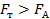 если , то тело будет плавать внутри жидкости;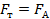 если , то тело будет всплывать на поверхность.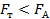 Учитель: Проверьте свои ответы (слайд № 19). Если все три условия записаны правильно, то в итоговую графу вносим 3 балла, если же меньше, то записываем баллы соответственно правильным ответам.            6. Гора Флинта.Учитель: Тем временем наш лайнер уже подошел к берегу. Нам нужно попасть на гору Флинта (слайд № 20). Но на корабле мы туда точно не попадем. Что же делать? Какие нужно использовать устройства, принцип работы которых основан на действии силы Архимеда?Учащиеся: Полететь на дирижабле, на воздушном шаре, на аэростате и т.д.Учитель: Посмотрите на слайд (слайд №21) и ответьте на вопрос: на какие тела действует выталкивающая сила?  /учащиеся записывают ответы в таблицу/Учитель: Проверяем ваши ответы (правильные ответы 1-5). За каждый правильный ответ – 1 балл. Мы продолжаем наше путешествие. Впереди остров Шторма (слайд № 22), А пока наш лайнер движется дальше, предлагаю Физкультминутку (приложение 2) (слайд № 23).                                  .                 7. Мыс Пирата.Учитель: Прекрасно все танцевали и даже не заметили, как подошли к Мысу пиратов. Внимание, задание! (слайд № 24) Перед вами таблица, в ячейках которой находятся формулы. Необходимо найти неверные формулы и отметить номера их ячеек в листе контроля.Учитель: Время истекло, проверяем свои ответы… (слайд № 25)За каждый правильный ответ, вам начисляется 1 балл. Впишите их в таблицу. А мы отправляемся в путь. До сокровищ Архимеда осталось совсем немного (слайд № 26).8.Форт Надежды (слайд № 27).Учитель: Ребята, наш корабль прибыл в форт Надежды. Здесь вам предстоит ответить на десять вопросов физической викторины. Ответы на вопросы викторины находятся в путевом листе. Ваша задача найти правильный ответ. Вы готовы? Тогда начинаем…(слайд № 28)Вопрос 1. Почему камень в воде легче поднимать, чем в воздухе?Вопрос 2. Тело погрузили в жидкость. Как изменится  вес тела?Вопрос 3. От чего зависит сила Архимеда?Вопрос 4. Плотность какого тела определял Архимед по приказу царя Гиерона?Вопрос 5. На каком фото изображено Мертвое море? (слайд № 29)Вопрос 6. Как регулирует глубину своего погружения кит? (слайд № 30)Вопрос 7. ЗагадкаСкажи, какой великий человекПрославил свой далёкий древний векТем, что открыл для жидкости закон,Тем, что навек был в физику влюблён?Вопрос 8. В каком городе жил Архимед?Вопрос 9. На какой из опущенных в воду стальных шаров действует наибольшая сила Архимеда? (слайд № 31)Вопрос 10. Что делают рыбы, чтобы подняться на поверхность воды? (слайд 32).  /Учащиеся отвечают на вопросы викторины/Учитель: Проверяем ответы на каждый вопрос (слайд № 33).Учитель: Подсчитали баллы викторины и записали в лист контроля. /учащиеся записывают баллы в таблицу/Учитель: Ребята, Вы прекрасно справились с заданием. Поэтому мы смело отправляемся на остров Мудрецов за сокровищами Архимеда.9. Остров Мудрецов (слайд № 34)Учитель: Наш лайнер пришвартовался к берегу чудесного острова Мудрецов. А это значит, что вы ребята выполнили все задания и можете получить сокровища Архимеда.  Как вы думаете, что он оставил своим потомкам? (слайд № 35)Учащиеся: свои знания, изобретения, математические формулы, сочинения.Учитель: Архимед - величайший из математиков древности (слайд № 36). Ему принадлежат замечательные исследования по геометрии, арифметике, алгебре. Архимед прославился многими механическими конструкциями, изобрел знаменитый винт, блок, лебёдку, построил планетарий, военные метательные машины и многое другое. Эти бесценные сокровища глубокой древности принадлежат теперь современному человеку.Учитель: Подведём итоги нашей игры. Подсчитайте свои баллы и получите оценку за урок (учащиеся подсчитывают баллы в таблице)              10. РефлексияУчитель: Ребята, а сейчас я вас попрошу проанализировать урок, своё участие в нем и оценить свою работу на уроке. Возьмите цветные карточки и поднимите, ту, которая отражает ваш ответ.  /учащиеся поднимают карточки/Учитель подводит итоги, выставляет оценки и благодарит всех за игру.Список использованной литературы:1. Занимательная физика на уроках и внеклассных мероприятиях /сост. Ю.В.Щербакова – 2е изд.- М.Глобус, 2010г./2. Физика в загадках, пословицах, сказках….С.А. Тихомирова, Мнемозина Москва 2008.3. Физика А.Е.Гуревич, Москва, Издательский дом «Дрофа», 1998 г., 2е изд.4. Физика А.В. Грачёв, Погожев В.А., Вентана – Граф, 2015.5. Единая коллекция ЦОР по физике.Fа=ρgV4.        k = Δ х / Fупр7.       g = m / FтяжV = ρ / mFтяж=mg8.       k = Fупр / Δ хm= V/ρS = ν * tρ = m / V1234567891061384211947